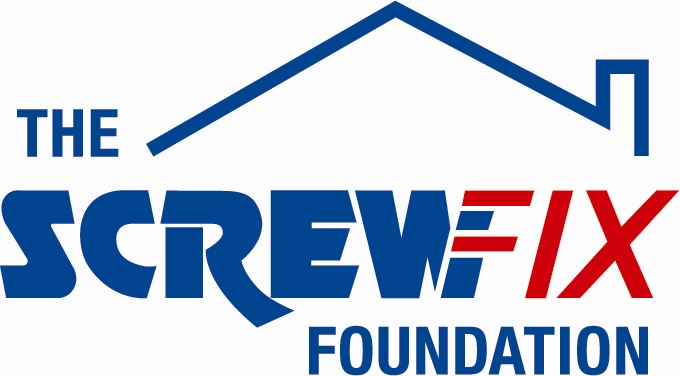 August 2021Stroke Association Gets a helping hand from The Screwfix Foundation The Stroke Association – the UK’s only national stroke charity – is celebrating after being awarded £5,000 worth of funding from The Screwfix Foundation, a charity which supports projects to fix, repair, maintain and improve properties and facilities for those in need. Nicola Miller, Activities Manager at the Stroke Association comments: “We are very grateful to The Screwfix Foundation for donating these much needed funds to support our charity. Stroke strikes every five minutes in the UK, but here at the Stroke Association we provide specialist support, fund critical research, and campaign to make sure people affected by stroke get the very best care and support to rebuild their lives. The funding has helped us to refurbish a room at our Life After Stroke Centre in Bromsgrove, Worcestershire. Now that the centre has re-opened, this new drop-in room will provide a safe space for local stroke survivors and carers to access support, share experiences, regain independence and feel part of a community. We’d like to thank everyone who was involved in the fundraising – it’s been a great help to us.”Steve Dunston, Screwfix Foundation Trustee said: “Supporting charities such as the Stroke Association with much-needed funding to help fix, repair, maintain and improve their facilities is vital. It’s great to see this donation go toward such an important project that benefits those in need.”The Screwfix Foundation, which launched in April 2013 donates much needed funding to help a variety of local projects throughout the UK, from repairing buildings and improving community facilities, to improving the homes of people living with sickness or disability.Relevant projects from across the UK are invited to apply online for a share of the funding at screwfixfoundation.com.For more information about The Screwfix Foundation, visit screwfixfoundation.com.-ENDS-Note to editorsAbout The Screwfix Foundation:The Screwfix Foundation is a charity set up by Screwfix in April 2013. We have a clear purpose of raising funds to support projects that will fix, repair, maintain and improve properties and community facilities specifically for those in need in the UK.The Screwfix Foundation raises funds throughout the year to support causes that will change people’s lives. Working with both national and local charities, The Screwfix Foundation donates much needed funding to help all sorts of projects, from repairing buildings and improving community facilities, to improving the homes of people living with sickness or disability.PRESS information: For more information, please contact:The Screwfix Foundation, E: Foundation@screwfix.com